Active Times Table 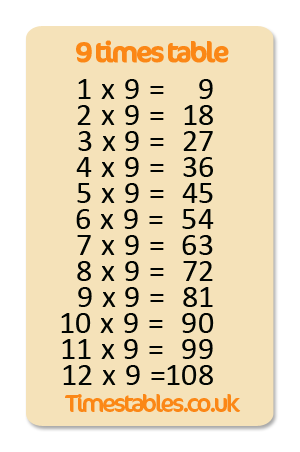 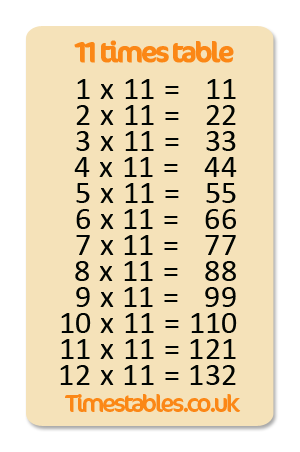 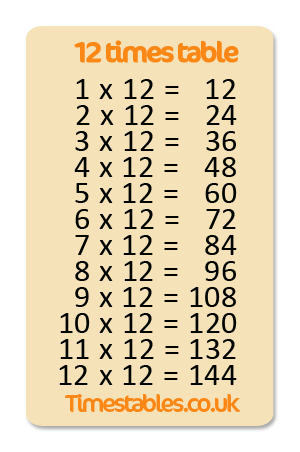 Homework 9x, 11x, 12xHopscotch Times TablesPractise the 9x, 11x and 12x tables and hopscotch together! Make a hopscotch grid using your times tables.  Use paper inside or chalk outside.  Say the times table / answer the questions as you complete the hopscotch grid.  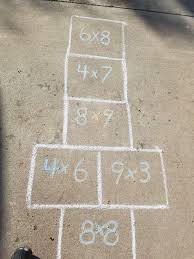 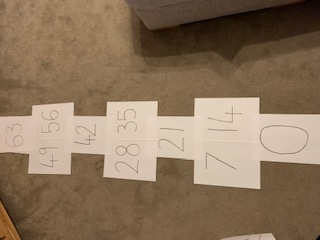 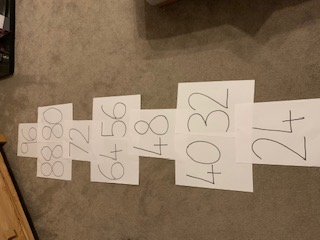 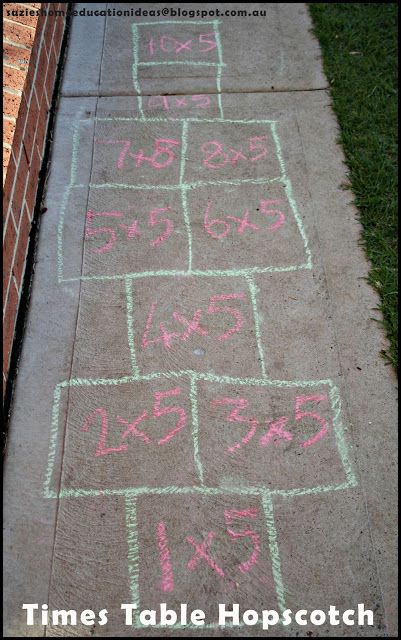 Can you encourage your parents, grandparents and siblings to join in too? Can you take a photograph or video of you taking part? Challenge – Make a video of you practising and email to enquiries@ballifield.sheffield.sch.uk FAO Mr Cassidy / Mrs Jenkinson. Ask your adults to post to the 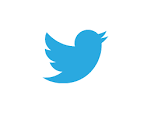 school’s Twitter page @Ballifieldpri  #activehomework Active Times Table 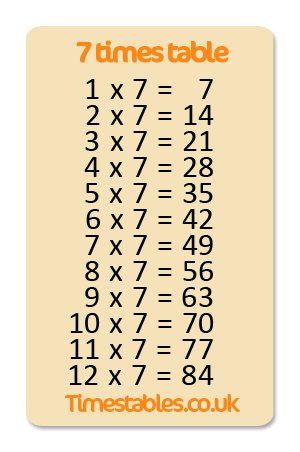 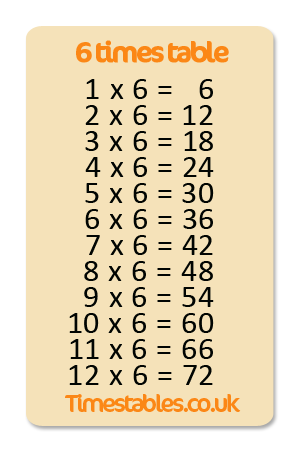 Homework 6x, 7x, 8xHopscotch Times TablesPractise the 6x, 7x and 8x tables and hopscotch together! Make a hopscotch grid using your times tables.  Use paper inside or chalk outside.  Say the times table / answer the questions as you complete the hopscotch grid.  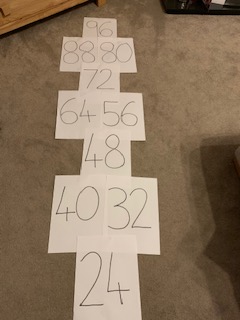 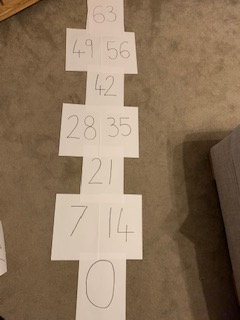 Can you encourage your parents, grandparents and siblings to join in too? Can you take a photograph or video of you taking part? 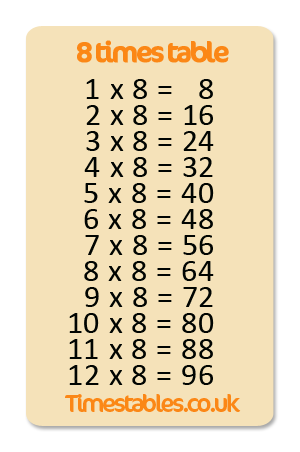 Challenge – Make a video of you practising and email to enquiries@ballifield.sheffield.sch.uk FAO Mr Cassidy / Mrs Jenkinson. Ask your adults to post to the school’s Twitter page @Ballifieldpri  #activehomework Active Times Table 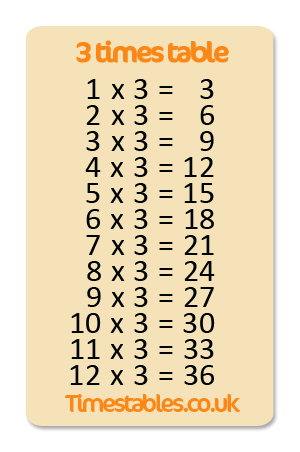 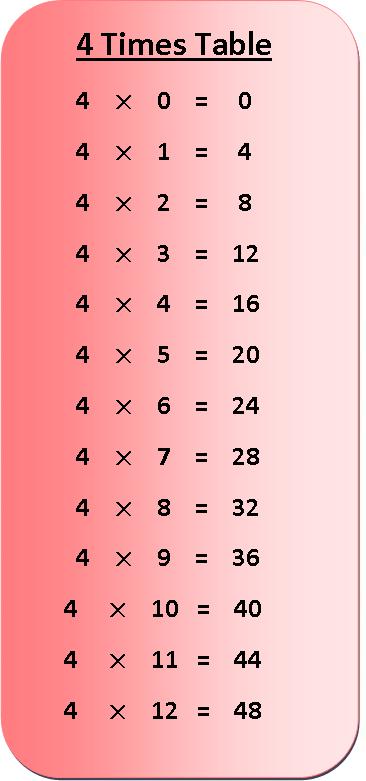 Homework 3x & 4xHopscotch Times TablesPractise the 3x and 4x tables and hopscotch together! Make a hopscotch grid using your times tables.  Use paper inside or chalk outside.  Say the times table / answer the questions as you complete the hopscotch grid.  Can you encourage your parents, grandparents and siblings to join in too? Can you take a photograph or video of you taking part? Challenge – Make a video of you practising and email to enquiries@ballifield.sheffield.sch.uk FAO Mr Cassidy / Mrs Jenkinson. Ask your adults to post to the school’s Twitter page @Ballifieldpri  #activehomework 